«ECCO LO SPOSO!ANDATEGLI INCONTRO» Proposta di una preghiera vigiliare 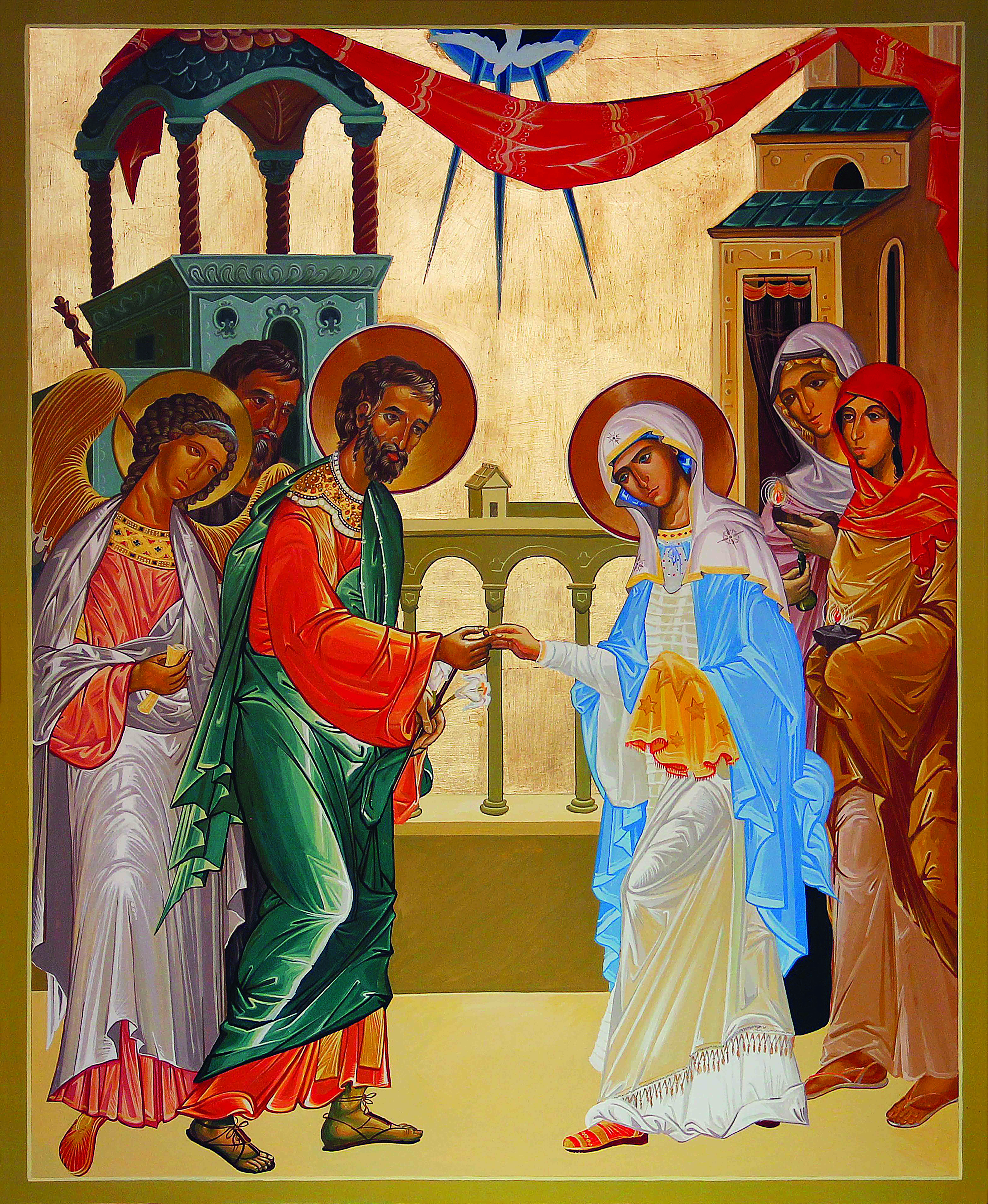  nella “notte santa” di Natale.Questa è uno schema di celebrazione che può essere proposto all’inizio della Messa della Notte di Natale. All’ora stabilita per l’inizio della Messa della Notte di Natale, l’assemblea della comunità si ritrova in chiesa per la celebrazione che ha inizio con questa preghiera comunitaria.IntroduzioneUna Guida spieghi all’assemblea che questa preghiera introduce la Messa della Notte, ricordando sempre che la “preghiera vigiliare”, che precede la Messa, è già celebrazione liturgica.In continuità con la novena proposta per la preparazione al Natale, lo schema di questa preghiera riprende, il tema nuziale, ascoltando le antiche profezia che si compiono nell’Incarnazione di Dio che «come sposo che esce dalla stanza nuziale» (Sal 18,6) viene incontro all’umanità per unirla a sé in Cristo, in una sola carne. AmbientazioneLe luci della chiesa sono in penombra. Alla porta della chiesa, su di un supporto vi è l’immagine di Gesù Bambino velata.Canto di Attesa Mentre si esegue il canto colui che presiede la celebrazione fa il suo ingresso accompagnato dai ministri e si reca verso il presbiterio. Giunto presso l’altare, dopo la debita riverenza, lo bacia e si reca alla sede. Primo momento“L’ATTESA DELL’AMATO”Inno d’invocazioneDurante l’inno, nove giovani (possibilmente tra i fidanzati della comunità) prendono le lampade che sono state portate durante i giorni della novena e portandole in fondo alla chiesa le dispongono attorno all’immagine velata di Gesù bambino.Sol.	La notte ormai è avanzata	il giorno si è fatto vicino	noi attendiamo la beata speranza	e la tua manifestazione gloriosa.AntifonaTutti:	Cristo Gesù sposo della Chiesa,	risplende in te l’Amore del Padre;	noi celebriamo la mistica unione,	nozze eterne dell’Agnello.Sol.	Se tu squarciassi i cieli e scendessi	la terra esulterebbe davanti a te	la Sposa ormai è pronta 	ti attende con la lampada accesa.   Antifona ripetuta da Tutti Sol.	È tempo ormai di svegliarci dal sonno	perché il regno di Dio è vicino	il Signore sta alla porta e bussa	ascoltiamo la sua voce e apriamogli.   Antifona ripetuta da TuttiSol.	Si, la tua venuta è vicina	Sposo dolcissimo sempre atteso	Giudice misericordioso sempre temuto	Sole senza tramonto sempre invocato.   Antifona ripetuta da TuttiSol.	Lo Spirito e la Sposa dicono: «Vieni!»	colui che ascolta dica: «Vieni!»	vieni presto, stella radiosa del mattino	Maranatha! Vieni, Signore Gesù!   Antifona ripetuta da TuttiSaluto Cel.	Nel nome del Padre e del Figlio e dello Spirito Santo.Tutti:	Amen.Cel.	Il Dio della speranza, 	che ci riempie di ogni gioia e pace nella fede 	per la potenza dello Spirito Santo, 	sia con tutti voi.   						(cfrRm 15,13)Tutti:	E con il tuo spirito.Cel.	Fratelli e sorelle, il Signore nostro Dio, 	che ha ispirato i profeti e ha mandato il suo angelo santo 	per mostrare ai suoi servi le cose che verranno, 	ci ripete: Ecco io vengo presto!	Nell’attesa del suo avvento glorioso 	celebriamo il giorno in cui 	è venuto ad abitare in mezzo a noi nella storia. 	Egli eterno con il Padre, 	si è incarnato nel seno purissimo della Vergine Maria 	e ha posto tra gli uomini la sua tenda, 	sposando le nostre gioie e le nostre speranze, 	i nostri dolori e le nostre sofferenze. 	E noi, redenti dall’offerta che Egli ha fatto di se 	per la Chiesa sua sposa e per l’umanità, 	sempre lo invochiamo: 	tu sei l’Alfa e l’Omega, il Primo e l’Ultimo, 	il Principio e la Fine, la Radice e la stirpe di Davide, 	la Stella radiosa del mattino. 	Vieni Signore Gesù, sposo della Chiesa.Tutti:	Amen, Maranathà! Vieni Signore Gesù!Seduti Secondo momentoLE PROFEZIE DELLO SPOSOVoce solista	Dio Padre, mandi su di noi lo Spirito Santo 	perché spenga il rumore delle nostre parole, 	faccia regnare il silenzio dell’ascolto e accompagni la sua Parola 		dai nostri orecchi fino al nostro cuore, 	così incontreremo Gesù Cristo e conosceremo il suo amore.Lettore 	Dal libro del profeta Isaìa 			(54, 5-10)
	Tuo sposo è il tuo creatore,
Signore degli eserciti è il suo nome;
tuo redentore è il Santo di Israele,
è chiamato Dio di tutta la terra.
Come una donna abbandonata
e con l'animo afflitto, ti ha il Signore richiamata.
Viene forse ripudiata la donna sposata in gioventù?
Dice il tuo Dio.
Per un breve istante ti ho abbandonata,
ma ti riprenderò con immenso amore.
In un impeto di collera ti ho nascosto
per un poco il mio volto;
ma con affetto perenne ho avuto pietà di te,
dice il tuo redentore, il Signore.
Ora è per me come ai giorni di Noè,
quando giurai che non avrei più riversato
le acque di Noè sulla terra;
così ora giuro di non più adirarmi con te
e di non farti più minacce.
Anche se i monti si spostassero e i colli vacillassero,
non si allontanerebbe da te il mio affetto,
né vacillerebbe la mia alleanza di pace;
dice il Signore che ti usa misericordia.
Parola di DioTutti:	Rendiamo grazie a Dio.Dal Salmo 120 		(possibilmente cantato)Sol.	Veglia su di voi il Signore e vi protegge.Tutti:	Veglia su di voi il Signore e vi protegge.
	Alzo gli occhi verso i monti:
da dove mi verrà l'aiuto?
Il mio aiuto viene dal Signore,
che ha fatto cielo e terra.   R/.
	Non lascerà vacillare il tuo piede,
non si addormenterà il tuo custode.
Non si addormenterà, non prenderà sonno,
il custode d'Israele.  R/.
	Il Signore è il tuo custode,
il Signore è come ombra che ti copre,
e sta alla tua destra.
Di giorno non ti colpirà il sole,
né la luna di notte.  R/.
	Il Signore ti proteggerà da ogni male,
egli proteggerà la tua vita.
Il Signore veglierà su di te, quando esci e quando entri,
da ora e per sempre.  R/.In piedi OrazioneCel.	Signore, Dio eterno, 		che guidi la storia di questo mondo che passa,		conferma la nostra vocazione 		e sostieni quelli che vegliano come sentinelle		in attesa di colui che è, che era e che viene, 		Gesù Cristo nostro Signore.Tutti:		Amen.SedutiLettore		Dal libro del profeta Isaìa   				(62, 1-5)
	Per amore di Sion non tacerò,
per amore di Gerusalemme non mi darò pace,
finché non sorga come stella la sua giustizia
e la sua salvezza non risplenda come lampada.
Allora i popoli vedranno la tua giustizia,
tutti i re la tua gloria;
ti si chiamerà con un nome nuovo
che la bocca del Signore indicherà.
Sarai una magnifica corona nella mano del Signore,
un diadema regale nella palma del tuo Dio.
Nessuno ti chiamerà più Abbandonata,
né la tua terra sarà più detta Devastata,
ma tu sarai chiamata Mio compiacimento
e la tua terra, Sposata,
perché il Signore si compiacerà di te
e la tua terra avrà uno sposo.
Sì, come un giovane sposa una vergine,
così ti sposerà il tuo architetto;
come gioisce lo sposo per la sposa,
così il tuo Dio gioirà per te.
Parola di DioTutti:	Rendiamo grazie a Dio.Dal Salmo 32 		(possibilmente cantato)Sol.	Nel Signore gioisca il nostro cuore.Tutti:	Nel Signore gioisca il nostro cuore.

Beata la nazione il cui Dio è il Signore,
il popolo che si è scelto come erede.
Ecco, l'occhio del Signore veglia su chi lo teme,
su chi spera nella sua grazia.  R/.

L'anima nostra attende il Signore,
egli è nostro aiuto e nostro scudo.
In lui gioisce il nostro cuore
e confidiamo nel suo santo nome.  R/.

Signore, sia su di noi la tua grazia,
perché in te speriamo.  R/.
In piedi OrazioneCel.	Signore nostro Dio,	tu ci prepari a celebrare il giorno	in cui il Sole degli ultimi tempi ci ha visitati dall’alto:	concedi alla tua Chiesa di riflettere ovunque il suo splendore,	e si compirà il tuo disegno di salvezza 	per tutte le genti della terra.	Per Cristo nostro Signore.  Tutti:	Amen.SedutiLettore	Dal libro del profeta Geremìa   			(31, 31-32a.33-34)	Ecco verranno giorni - dice il Signore - nei quali con la casa di Israele e con la casa di Giuda io concluderò una alleanza nuova. Non come l'alleanza che ho conclusa con i loro padri, quando li presi per mano per farli uscire dal paese d'Egitto. Parola del Signore. Questa sarà l'alleanza che io concluderò con la casa di Israele dopo quei giorni, dice il Signore: Porrò la mia legge nel loro animo, la scriverò sul loro cuore. Allora io sarò il loro Dio ed essi il mio popolo. Non dovranno più istruirsi gli uni gli altri, dicendo: Riconoscete il Signore, perché tutti mi conosceranno, dal più piccolo al più grande, dice il Signore. 	Parola di DioTutti:	Rendiamo grazie a Dio.Dal Salmo 85		(possibilmente cantato)Sol.	Mostraci, Signore, la tua via.Tutti:	Mostraci, Signore, la tua via.

Mostrami, Signore, la tua via,
perché nella tua verità io cammini;
donami un cuore semplice
che tema il tuo nome.  R/.

Ti loderò, Signore, Dio mio, con tutto il cuore
e darò gloria al tuo nome sempre,
perché grande con me 	è la tua misericordia.  R/.

Ma tu, Signore, Dio di pietà, compassionevole,
lento all'ira e pieno di amore, Dio fedele,
volgiti a me e abbi misericordia:
dona al tuo servo la tua forza.  R/.In piedi OrazioneCel.	Signore Dio,	in questo tempo di attesa, concedici di pregarti:	fa’ che si compiano le tua promesse	e giungano i tempi della consolazione, 	perché tu sei un Dio fedele che non smentisce l’alleanza,	il Benedetto ora e nei secoli dei secoli.Tutti:	Amen.SedutiLettore	Dal libro del profeta Osea		(2, 16.17b-22)
	Così dice il Signore:
«Ecco, la attirerò a me,
la condurrò nel deserto
e parlerò al suo cuore;
là canterà come nei giorni della sua giovinezza,
come quando uscì dal paese d'Egitto.
E avverrà in quel giorno
- oracolo del Signore -
mi chiamerai: Marito mio,
e non mi chiamerai più: Mio padrone.
Le toglierò dalla bocca
i nomi dei Baal,
che non saranno più ricordati.
In quel tempo farò per loro un'alleanza
con le bestie della terra
e gli uccelli del cielo
e con i rettili del suolo;
arco e spada e guerra
eliminerò dal paese;
e li farò riposare tranquilli.
Ti farò mia sposa per sempre,
ti farò mia sposa
nella giustizia e nel diritto,
nella benevolenza e nell'amore,
ti fidanzerò con me nella fedeltà
e tu conoscerai il Signore».
Parola di DioTutti:	Rendiamo grazie a Dio.Dal Salmo 39		(possibilmente cantato)Sol.	Siamo pronti, Signore, a fare la tua volontà.Tutti:	Siamo pronti, Signore, a fare la tua volontà.

Ho sperato: ho sperato nel Signore
ed egli su di me si è chinato,
ha dato ascolto al mio grido.
Mi ha messo sulla bocca un canto nuovo,
lode al nostro Dio.  R/.

Quanti prodigi tu hai fatto, Signore Dio mio,
quali disegni in nostro favore:
nessuno a te si può paragonare.
Se li voglio annunziare e proclamare
sono troppi per essere contati.  R/.

Sacrificio e offerta non gradisci,
gli orecchi mi hai aperto.
Non hai chiesto olocausto e vittima per la colpa.
Allora ho detto: «Ecco, io vengo».  R/.

«Sul rotolo del libro di me è scritto,
che io faccia il tuo volere.
Mio Dio, questo io desidero,
la tua legge è nel profondo del mio cuore».  R/.In piedi OrazioneCel.	Signore Dio, che rendi vigilante la tua Chiesa	nell’attesa di Gesù Cristo tuo Figlio,accordaci di ascoltare la sua voce e di andare incontro a lui portando nel nostro cuore le lampade accese della fede e dell’amore, e potremo entrare nella festa eterna dove tu sarai tutto in tutti,Dio benedetto ora e sempre nei secoli dei secoli.Tutti:	Amen.Si resta in piedi Terzo momento “L’ARRIVO DELL’AMATO”Voce di donna	Una voce! L’amato mio!
Eccolo, viene
saltando per i monti,
balzando per le colline.	Il mio amato è mio e io sono sua;
egli pascola fra i gigli.
Prima che spiri la brezza del giorno
e si allunghino le ombre,
ritorna, amato mio.					(cfr  Ct 2,8.16-17a)Tutti: 	Sul mio letto, lungo la notte, ho cercato
l’amore dell’anima mia;
l’ho cercato, ma non l’ho trovato.
Mi alzerò e farò il giro della città
per le strade e per le piazze;
voglio cercare l’amore dell’anima mia.
L’ho cercato, ma non l’ho trovato.			(cfr  Ct 3,1-2)Voce di donna	Io vi scongiuro, figlie di Gerusalemme,
se trovate l’amato mio
che cosa gli racconterete?
Che sono malata d'amore!   				(cfr  Ct 5,8)Tutti: 	Vi scongiuro, figlie di Gerusalemme,
non destate, non scuotete dal sonno l’amore,
finché non lo desideri.   				(cfr  Ct 8,4)Voce	A mezzanotte si alzò un grido: «Ecco lo sposo! Andategli incontro!»In questo momento si illumina la chiesa ma non l’altare. Quindi colui che presiede dice:Cel.	Fratelli e sorelle, 	magnifichiamo il Signore onnipotente	con il sacrificio di lode della nostra preghiera.	Celebriamo la luce che illumina ogni uomo e ogni donna,	Gesù Cristo, unico salvatore del mondo	sposo della nostra umanità.Tutti acclamano	I cieli narrano la gloria di Dio,		l’opera delle sue mani annuncia il firmamento.		Il giorno al giorno ne affida il racconto		e la notte alla notte ne trasmette notizia.			Là pose una tenda per il sole		che esce come sposo dalla stanza nuziale:		esulta come un prode che percorre la via.		(cfr Sal 18,2-3.5-6)Al posto di proclamare il testo precedente si potrebbe cantare il canto I CIELI NARRANO o un altro canto adatto.Canto Mentre si esegue il canto, una coppia di sposi, preceduti dai giovani con le lampade accese, portano l’immagine di Gesù Bambino svelata e la depongono sull’altare. I giovani si dispongono su due lati davanti all’altare. Quindi, il diacono o un lettore o colui che presiede proclama la Calenda di Natale.Diacono o lettore	Da lunghi secoli dopo la creazione del mondo	quando Dio all’inizio creò il cielo e la terra	da lunghi secoli ancora dopo la disobbedienza	del primo uomo	e dopo la purificazione della terra	con le acque del diluvio	1850 anni dopo la chiamata di Abramo	e la sua partenza sorretto soltanto dalla fede	senza alcun’altra umana sicurezza	1250 anni dopo la rivelazione del Nome adorabile	a Mosè nel fuoco del roveto ardente	dopo la redenzione del popolo	strappato alla schiavitù d’Egitto	e la sua liberazione attraverso le acque del mar Rosso	e la sua lunga peregrinazione nel deserto nella grazia dell’alleanza	1000 anni dopo l’unzione del re David	e la promessa del Messia	752 anni dopo la fondazione di Roma	587 anni dopo la caduta di Gerusalemme	e la deportazione del popolo a Babilonia	per la purificazione dei cuori attraverso l’esilio	e la parola dei profeti	500 anni dopo il ritorno del «piccolo resto»	e la ricostruzione del tempio di Gerusalemme	150 anni dopo le sofferenze dei martiri d’Israele	sotto la dominazione ellenistica	essendo i poveri del Signore nell’attesa	in questi giorni che sono gli ultimi	in cui si compirono i secoli della pazienza di Dio.	Quando venne la pienezza dei tempi	essendo Cesare Augusto imperatore di Roma	Erode re di Giudea, sotto il pontificato di Anna	tutto l’universo essendo in pace	nei giorni del grande censimento	GESÙ CRISTO, DIO ETERNO	E FIGLIO DELL’ETERNO PADRE	volle santificare il mondo	con la sua misericordiosa venuta	SI FECE UOMO	essendo stato concepito	DALLA POTENZA DELLO SPIRITO SANTO	NACQUE DALLA VERGINE MARIA	a Betlemme di Giuda, la città di David.	È LA NATIVITA’ 	DEL NOSTRO SIGNORE GESU’ CRISTO.	Venite, adoriamo!Canto  del GloriaMentre il coro e tutta l’assemblea esultano cantando l’inno del Gloria, si illumina l’altare. Il celebrante incensa l’immagine di Gesù Bambino e l’altare.Processione con l’immagine di Gesù BambinoDopo il canto del Gloria si compie, all’interno della chiesa, la processione con l’immagine di Gesù Bambino, mentre si canta. I giovani con le lampade aprono la processione con l’immagine di Gesù Bambino e al termine lasciano le lampade presso il presepe. Intanto si esegue il tradizionale canto TU SCENDI DALLE STELLE.La celebrazione prosegue con la COLLETTA della Messa della Notte.